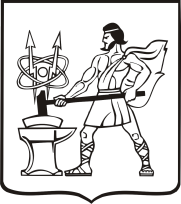 СОВЕТ ДЕПУТАТОВ ГОРОДСКОГО ОКРУГА ЭЛЕКТРОСТАЛЬМОСКОВСКОЙ ОБЛАСТИРЕШЕНИЕот 04.02.2020 № 409/69Об освобождении от обязанностей члена Избирательной комиссии городского округа Электросталь Московской областиВ соответствии со статьями 24 и 29 Федерального закона от 12.06.2002 № 67-ФЗ «Об основных гарантиях избирательных прав и права на участие в референдуме граждан Российской Федерации», статьей 12 Закона Московской области от 04.06.2013 № 46/2013-ОЗ «О муниципальных выборах в Московской области», решением Совета депутатов городского округа Электросталь Московской области от 15.11.2017 № 222/38 «О создании Избирательной комиссии городского округа Электросталь Московской области», руководствуясь Уставом городского округа Электросталь Московской области, рассмотрев личное заявление Новосельцева А.С., Совет депутатов городского округа Электросталь Московской области РЕШИЛ:1. Освободить от обязанностей члена Избирательной комиссии городского округа Электросталь Московской области с правом решающего голоса Новосельцева Александра Сергеевича.2. Объявить прием предложений по кандидатуре для назначения члена Избирательной комиссии городского округа Электросталь Московской области с правом решающего голоса.3. Установить срок приема предложений по кандидатуре для назначения члена Избирательной комиссии городского округа Электросталь Московской области с правом решающего голоса до 18 часов 00 минут 20.02.2020.4. Опубликовать настоящее решение и информационное сообщение о приеме предложений по кандидатуре для назначения члена Избирательной комиссии городского округа Электросталь Московской области с правом решающего голоса в газете «Официальный вестник» и разместить на официальном сайте городского округа Электросталь Московской области в информационно-телекоммуникационной сети Интернет по адресу: www.electrostal.ru.5. Направить настоящее решение в Избирательную комиссию Московской области и в Избирательную комиссию городского округа Электросталь Московской области.6. Источником финансирования опубликования настоящего решения и информационного сообщения принять денежные средства бюджета городского округа по подразделу 0113 "Другие общегосударственные вопросы" раздела 0100 «Общегосударственные вопросы».7. Настоящее решение вступает в силу после его опубликования.8. Контроль выполнения настоящего решения возложить на Председателя Совета депутатов городского округа Электросталь Московской области В.А. Кузьмина.Глава городского округа 								В. Я. ПекаревПредседатель Совета депутатов городского округа									В. А. Кузьмин